Publicado en Madrid el 21/05/2019 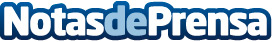 C3A: la última cámara de seguridad de EZVIZ renuncia totalmente a los cables: máxima eficacia WI-FISu pila de litio recargable le da total autonomía y movilidad y simplifica al máximo su instalación. Con un ángulo de visión de 126º, permite la mejor visibilidad de día y de noche en cualquier circunstancia meteorológica, ya que está diseñada también para exterior. Las bases W2D y WLB triplican la vida de la batería y optimizan su performanceDatos de contacto:Francisco Diaz637730114Nota de prensa publicada en: https://www.notasdeprensa.es/c3a-la-ultima-camara-de-seguridad-de-ezviz_1 Categorias: Nacional Inteligencia Artificial y Robótica Ciberseguridad Dispositivos móviles http://www.notasdeprensa.es